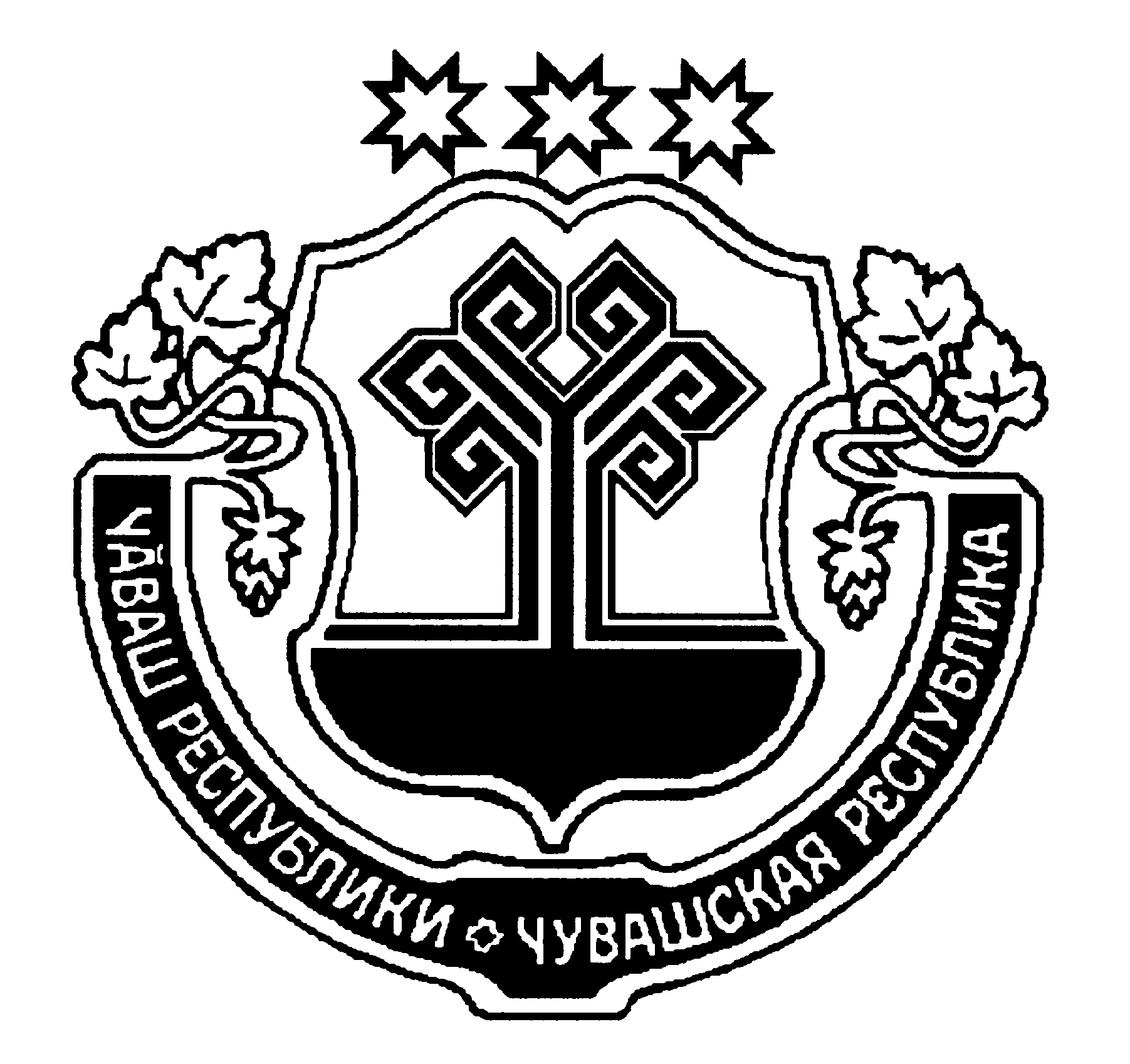 О проведении публичных слушаний по проекту решения Собрания депутатов Цивильского городского поселения «О внесении изменений  в Устав Цивильского городского поселения Цивильского района» В соответствии с Федеральным законом от 6 октября . №131-ФЗ «Об общих принципах организации местного самоуправления в Российской Федерации», Уставом Цивильского городского поселения Цивильского района Чувашской Республики, в целях приведения Устава Цивильского городского поселения Цивильского района Чувашской Республики в соответствие с действующим законодательством администрация Цивильского городского поселения Цивильского района ПОСТАНОВЛЯЕТ:1. Назначить проведение публичных слушаний по проекту решения Собрания депутатов Цивильского городского поселения о внесении изменений в Устав Цивильского городского поселения Цивильского района в зале заседаний администрации Цивильского района по адресу: Чувашская Республика, Цивильский район, г. Цивильск, ул. Маяковского, д. 12 на 03 сентября  2018  года на 17:30 часов.2. Образовать для проведения публичных слушаний по проекту решения Собрания депутатов Цивильского городского поселения Цивильского района комиссию в следующем составе:Николаев В.П. - глава Цивильского городского поселения, председатель комиссии;Тимофеева Е.Г. – главный специалист - эксперт администрации Цивильского городского поселения, секретарь комиссии.Члены:Цуканова О.С. – старший специалист 1 разряда администрации Цивильского городского поселения;Романова Л.Л. – ведущий специалист - эксперт администрации Цивильского городского поселения Цивильского городского поселения.3. Назначить ответственной за подготовку и проведение публичных слушаний по проекту решения о внесении изменений и дополнений в Устав Цивильского городского поселения Цивильского района Тимофееву Е.Г. – главного специалиста - эксперта администрации Цивильского городского поселения.4. Опубликовать в периодическом печатном издании «Официальный вестник Цивильского городского поселения» настоящее постановление, проект решения Собрания депутатов Цивильского городского поселения Цивильского района Чувашской Республики «О внесении изменений в Устав Цивильского городского поселения Цивильского района Чувашской Республики» и порядок внесения предложений. (Приложение к постановлению).Глава  Цивильского городского поселения                                                                                                        В.П. НиколаевПриложениек постановлению Цивильского городского поселенияот 03.08.2018  г. №102П О Р Я Д О Квнесения предложенийПредложения по проекту решения Собрания депутатов Цивильского городского поселения Цивильского района Чувашской Республики «О внесении изменений в Устав Цивильского городского поселения Цивильского района Чувашской Республики» принимаются в зале заседаний администрации Цивильского района по адресу: Чувашская Республика, Цивильский район, г. Цивильск, ул. Маяковского, д. 12Предложения по проекту решения могут быть внесены в письменном виде, в том числе путем направления писем и телеграмм, устно при непосредственном обращении в администрацию Цивильского городского поселения, или по телефону 21-5-15.В предложении по проекту решения должны содержаться следующие сведения: фамилия, имя, отчество и адрес лица, направившего предложение, однозначно выраженное мнение, не допускающее двоякого толкования, о внесении каких-либо изменений в проект.ПРОЕКТО внесении изменений в Устав Цивильского городского поселенияЦивильского района Чувашской РеспубликиВ соответствии с  изменениями внесенными в Федеральный закон от 06.10.2003 № 131-ФЗ «Об общих принципах организации местного самоуправления  в Российской Федерации» и Закон Чувашской Республики от 18.10.2004 № 19 «Об организации местного самоуправления в Чувашской Республике» Собрание депутатов Цивильского городского поселения Цивильского района Чувашской Республики РЕШИЛО:1. Внести в Устав Цивильского городского поселении Цивильского района Чувашской Республики, принятый решением Собрания депутатов Цивильского городского поселения Цивильского района Чувашской Республики от 18.12.2014 № 31 (с изменениями внесенными решениями Собрания депутатов Цивильского городского поселения Цивильского района Чувашской Республики от 21 июля 2015 г. №  22, от 6 июля 2017 г. № 20) следующее изменения:1) в части 2 статьи 3 слова "рекреационные земли" заменить словами "земли рекреационного назначения";2) абзац первый части 7 статьи 6 изложить следующие редакции: "7. Муниципальные нормативные правовые акты Цивильского городского поселения, затрагивающие права, свободы и обязанности человека и гражданина, устанавливающие правовой статус организации, учредителям которых выступает муниципальное образование,  а так же соглашения, заключаемые между органами самоуправления, вступает в силу после их официального опубликования (обнародования) в периодическом печатном издании "Официальный Вестник Цивильского городского поселения"; 3)  в части 1 статьи 7: а)  в пункте 5 после слов  "за сохранностью автомобильных дорог местного значения в границах населенных пунктах поселения» дополнить словами «организация дорожного движения";б) пункт 17 изложить в следующей редакции:"17) участие в организации деятельности по накоплению (в том числе раздельному накоплению) и транспортированию твердых коммунальных бытовых отходов";в) пункт 18 изложить в следующей редакции:"18) утверждение правил благоустройства территории поселения, осуществление контроля за их соблюдением, организация благоустройства территории поселения в соответствии с указанными правилами, а также организация использования, охраны, защиты, воспроизводства городских лесов, лесов особо охраняемых природных территорий, расположенных в границах населенных пунктов поселения;";4) в части 1 статьи 8:а) пункт 11 признать утратившим силу;б) дополнить пунктом 15 следующего содержания:"15) оказание содействия развитию физической культуры и спорта инвалидов, лиц с ограниченными возможностями здоровья, адаптивной физической культуры и адаптивного спорта";5) в статье 9:а)  дополнить  пунктом  4.4 следующего содержания:"4.4) полномочиями в сфере стратегического планирования, предусмотренными Федеральным законом от 28 июня 2014 года № 172-ФЗ "О стратегическом планировании в Российской Федерации";б) пункт 6 изложить в следующей редакции:"6) организация сбора статистических показателей, характеризующих состояние экономики и социальной сферы муниципального образования, и предоставление указанных данных органам государственной власти в порядке, установленном Правительством Российской Федерации;6) статью 17 изложить в следующей редакции:"Статья 17. Публичные слушания, общественные обсуждения.Для обсуждения проектов муниципальных правовых актов по вопросам местного значения с участием жителей Цивильского городского поселения Собранием депутатов Цивильского городского поселения, главой Цивильского городского поселения могут проводиться публичные слушания.2. Публичные слушания проводятся по инициативе населения, Собрания депутатов Цивильского городского поселения или главы Цивильского городского поселения.Публичные слушания, проводимые по инициативе населения или Собрания депутатов Цивильского городского поселения, назначаются Собранием депутатов Цивильского городского поселения, а по инициативе главы Цивильского городского поселения - главой Цивильского городского поселения.3. На публичные слушания должны выноситься:1) проект устава Цивильского городского поселения, а также проект муниципального нормативного правового акта о внесении изменений и дополнений в данный устав, кроме случаев, когда в устав Цивильского городского поселения вносятся изменения в форме точного воспроизведения положений Конституции Российской Федерации, федеральных законов, Конституции Чувашской Республики или законов Чувашской Республики в целях приведения данного устава в соответствие с этими нормативными правовыми актами;2) проект бюджета Цивильского городского поселения и отчет о его исполнении;3) проект стратегии социально-экономического развития Цивильского городского поселения;4) вопросы о преобразовании Цивильского городского поселения, за исключением случаев, если в соответствии со статьей 13 Федерального закона "Об общих принципах организации местного самоуправления в Российской Федерации" для преобразования Цивильского городского поселения требуется получение согласия населения Цивильского городского поселения, выраженного путем голосования либо на сходах граждан.4. Порядок организации и проведения публичных слушаний по проектам и вопросам, указанным в части 3 настоящей статьи, определяется решением Собрания депутатов Цивильского городского поселения и должен предусматривать заблаговременное оповещение жителей муниципального образования о времени и месте проведения публичных слушаний, заблаговременное ознакомление с проектом муниципального правового акта, другие меры, обеспечивающие участие в публичных слушаниях жителей Цивильского городского поселения, опубликование (обнародование) результатов публичных слушаний, включая мотивированное обоснование принятых решений.5. По проектам генеральных планов, проектам правил землепользования и застройки, проектам планировки территории, проектам межевания территории, проектам правил благоустройства территорий, проектам, предусматривающим внесение изменений в один из указанных утвержденных документов, проектам решений о предоставлении разрешения на условно разрешенный вид использования земельного участка или объекта капитального строительства, проектам решений о предоставлении разрешения на отклонение от предельных параметров разрешенного строительства, реконструкции объектов капитального строительства, вопросам изменения одного вида разрешенного использования земельных участков и объектов капитального строительства на другой вид такого использования при отсутствии утвержденных правил землепользования и застройки проводятся общественные обсуждения или публичные слушания, порядок организации и проведения которых определяется решением Собрания депутатов Цивильского городского поселения с учетом положений законодательства о градостроительной деятельности.6. Решение о проведении публичных слушаний должно приниматься не позже, чем за 20 дней до даты рассмотрения соответствующим органом или должностным лицом проекта муниципального правового акта Цивильского городского поселения. Решение о проведении публичных слушаний по проекту Устава Цивильского городского поселения или по проекту муниципального правового акта о внесении изменений или дополнений в данный Устав должно приниматься не позже, чем за 30 дней до даты рассмотрения проекта. Публичные слушания проводятся не позже, чем за 7 дней до дня рассмотрения проекта Собранием депутатов Цивильского городского поселения.Решение о проведении публичных слушаний и проект соответствующего муниципального правового акта с информацией о месте и времени проведения публичных слушаний подлежат опубликованию (обнародованию) в «Официальном Вестнике Цивильского городского поселения» на позднее, чем за 7 дней до проведения слушаний. Решение о проведении публичных слушаний по проекту Устава Цивильского городского поселения или по проекту муниципального правового акта о внесении изменений или дополнений в данный Устав и их проекты с информацией о месте и времени проведения публичных слушаний подлежат опубликованию (обнародованию) в «Официальном Вестнике Цивильского городского поселения» на позднее, чем за 30 дней до проведения слушаний.Результаты публичных слушаний должны быть опубликованы (обнародованы) в  «Официальном Вестнике Цивильского городского поселения» не позднее, чем через 7 дней после проведения публичных слушаний, включая мотивированное обоснование принятых решений.7) в части 1 статьи 25:а) пункт 4 изложить в следующей редакции:"4) утверждение стратегии социально-экономического развития Цивильского городского поселения";б) дополнить пунктом 11 следующего содержания:"11) утверждение правил благоустройства территории Цивильского городского поселения";8) статью 32 дополнить частью 3 следующего содержания:"3. В случае обращения Главы Чувашской Республики с заявлением о досрочном прекращении полномочий депутата Собрания депутатов Цивильского городского поселения днем появления основания для досрочного прекращения полномочий является день поступления в Собрание депутатов Цивильского городского поселения данного заявления";9) статью 34 дополнить частями 9 и 10 следующего содержания:"9. В случае досрочного прекращения полномочий главы Цивильского городского поселения Цивильского района Чувашской Республики избрание главы Цивильского городского поселения Цивильского района Чувашской Республики, избираемого Собранием депутатов Цивильского городского поселения Цивильского района Чувашской Республики из своего состава, осуществляется не позднее чем через шесть месяцев со дня такого прекращения полномочий.При этом если до истечения срока полномочий Собрания депутатов Цивильского городского поселения Цивильского района Чувашской Республики осталось менее шести месяцев, избрание главы Цивильского городского поселения Цивильского района Чувашской Республики из состава Собрания депутатов Цивильского городского поселения Цивильского района Чувашской Республики осуществляется на первом заседании вновь избранного Собрания депутатов Цивильского городского поселения Цивильского района Чувашской Республики".10. В случае, если глава Цивильского городского поселения, полномочия которого прекращены досрочно на основании правового акта Главы Чувашской Республики об отрешении от должности главы Цивильского городского поселения либо на основании решения Собрания депутатов Цивильского городского поселения об удалении главы Цивильского городского поселения в отставку, обжалует данные правовой акт или решение в судебном порядке, Собрание депутатов Цивильского городского поселения не вправе принимать решение об избрании главы Цивильского городского поселения, избираемого Собранием депутатов Цивильского городского поселения из числа кандидатов, представленных конкурсной комиссией по результатам конкурса, до вступления решения суда в законную силу.".2. Настоящее решение вступает в силу после его государственной регистрации и официального опубликования в периодичном печатном издании «Официальный Вестник Цивильского городского поселения», за исключением  положений, для которых настоящим решением установлены иные сроки вступления их в силу.3. Положения подпункта "а" пункта 3  части 1 настоящего решения вступают в силу с 30 декабря 2018 года.4.  Положения подпункта "б" пункта 3  части 1  настоящего решения вступают в силу с 01 января 2019 года.Глава Цивильского городского поселения                                                           В.П. НиколаевЧАВАШ РЕСПУБЛИКИÇĚРПУ РАЙОНЕЧУВАШСКАЯ РЕСПУБЛИКАЦИВИЛЬСКИЙ РАЙОН ÇĚРПУ ХУЛИ            ПОСЕЛЕНИЙĚН ПУÇЛĂХĚЙЫШĂНУ2018 Ç августан 03- мĕшĕ 102 №     Çĕрпу хулиГЛАВАЦИВИЛЬСКОГО  ГОРОДСКОГО ПОСЕЛЕНИЯ ПОСТАНОВЛЕНИЕ03 августа 2018 г. № 102   город Цивильск